iGCSE Geography - AgricultureControversies surrounding large scale meat production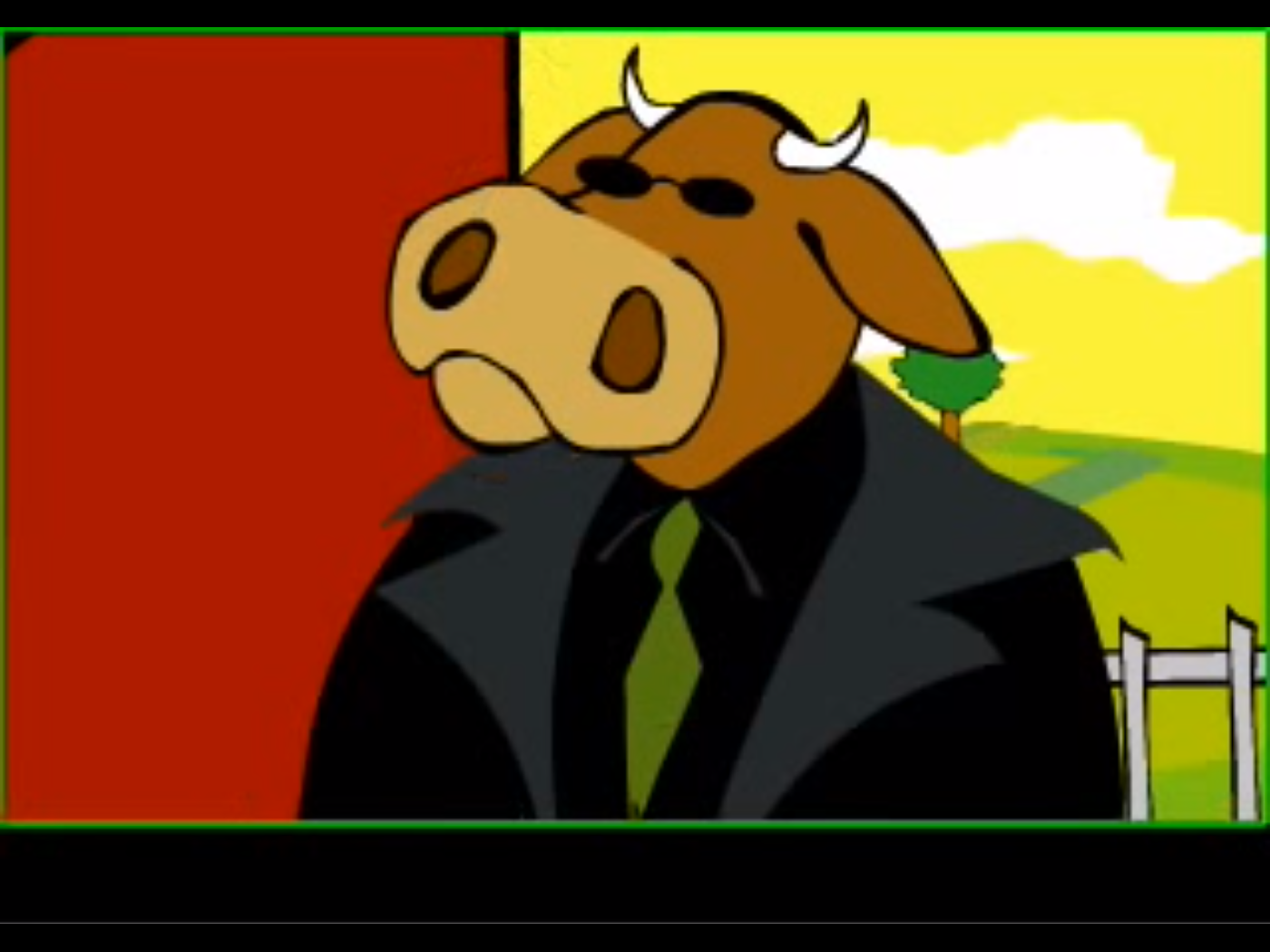 